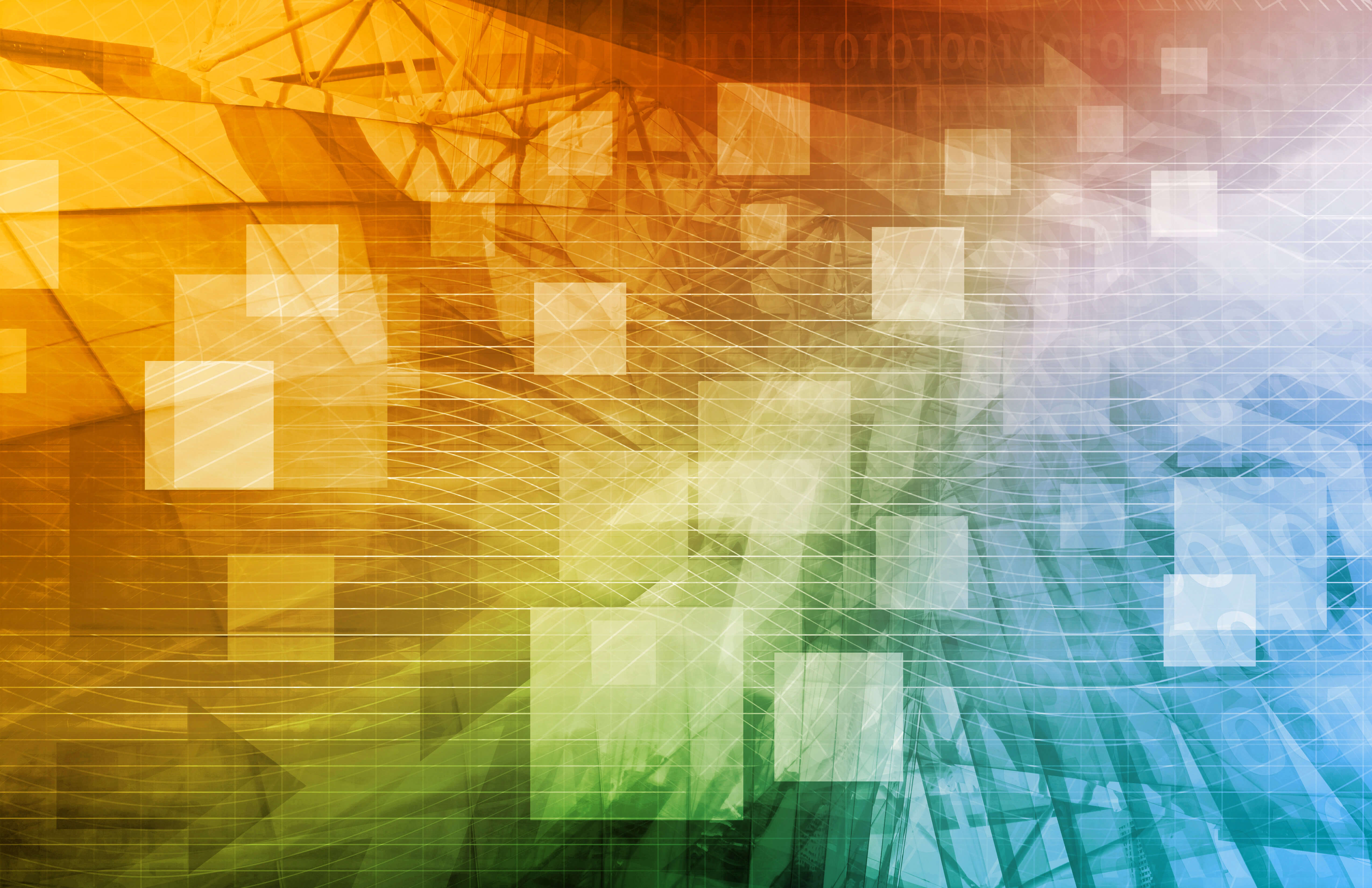 {{Today}}Dear {{CONTACT_FIRSTNAME}},Thank you for the opportunity to discuss your product messaging needs. We are pleased to present you with the attached proposal to provide our Product Marketing services to assist you in meeting your corporate goals.{{USER_CUSTOM_ORG_NAME}} Inc. was founded on the idea that companies like {{CONTACTACCOUNT_NAME}} want to leverage the expertise of industry veterans to supplement their internal resources when a full-time hire is either not needed or not currently available. We deliver a full range of Marketing, Sales and Digital Presence services that enable our clients to choose the services they need, when they need them. We primarily focus on technology companies in SaaS, IT Infrastructure, Mobile and Security who are experiencing rapid growth or undergoing organizational transformation. Our goal is to deliver actionable value that provides immediate results while laying the foundation for future growth.On behalf of the team at {{USER_CUSTOM_ORG_NAME}} Inc., we are very grateful for the opportunity to submit this proposal to you. We will do our best to make you a happy and successful customer. Please do not hesitate to reach out to anyone on the {{USER_CUSTOM_ORG_NAME}} Inc. team directly. We are very much looking forward to working with you.Sincerely,{{IMAGE:USER_SIGNATURE_IMAGE_URL:W=150}}{{User_Name}}, CISSP{{User_Title}}ProposalObjectives{{TableStart:ObjClause}}{{APXT_REDLINING__CLAUSE_NAME}}{{HTML:APXT_REDLINING__MANAGED_CLAUSE_TEXT_RICH}}{{TableEnd:ObjClause}}Deliverables{{TableStart:DelvClause}}{{APXT_REDLINING__CLAUSE_NAME}}{{HTML:APXT_REDLINING__MANAGED_CLAUSE_TEXT_RICH}}{{TableEnd:DelvClause}}Time and materialsRate ScheduleThis cost includes necessary background research, development of an outline if requested, and up to two rounds of review and edits.Client Name{{CONTACT_FULLNAME}}Project Name{{Opportunity_Name}}Estimated Start Date{{OPPORTUNITY_START_DATE \@ "MM-dd-yyyy"}}Estimated End Date{{OPPORTUNITY_END_DATE \@ "MM-dd-yyyy"}}Item DescriptionService HoursCost{{TableStart:OppLineItems}}{{Product_name}}{{OPPORTUNITY_LINEITEM_QUANTITY}}{{OPPORTUNITY_LINEITEM_UNITPRICE \# Currency}}{{TableEnd:OppLineItems}}Total Investment{{=SUM(Above) \# Currency}}{{CONTACT_ACCOUNT}} Signature{{USER_CUSTOM_ORG_NAME}}\s1\\s2\Signature - {{CONTACT_NAME}}Signature - {{USER_NAME}}\n1\\n2\Full NameFull Name\t1\\t2\TitleTitle\d1\\d2\DateDate